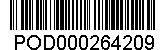 	 Ekotona s. r. o. Průkopnická 18/116  747 20   VřesinaDodatek č.1. k objednávce č. OVs2920/0245 – činnost biologického dozoru na stavbě „VN Pocheň, odbahnění nádrže“Identifikační údaje objednatele:Povodí Odry, státní podnikVarenská 49, 701 26 Ostrava – Moravská OstravaIdentifikační údaje zhotovitele:Ekotona s. r. o.Průkopnická 18/116, 747 20 VřesinaSmluvní strany se dohodly na úpravě znění objednávky:Termín provádění výkonu biologického dozoru stavby se prodlužuje do 15.10.2021 Cena za provedení výkonu biologického dozoru se upravuje z původní max. výše 198 000,- Kč, na max. výši  258 000,- Kč bez DPH.Ostatní ujednání objednávky tímto dodatkem č. 1 nedotčená zůstávají v platnosti. xxxIng. Břetislav Turečektechnický ředitelCo: OOK – p. Orlitová, zdePotvrzenou kopii objednávky zašlete zpět objednateli!Potvrzení převzetí objednávkyDatum a podpis:   	20.4.2021   		    	xxx   